MITGLIEDSCHAFTIch möchte gerne Mitglied von CHANCE FOR CHILDREN werden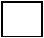 Einzelmitgliedschaft (Mitgliederbeitrag pro Kalenderjahr CHF 40.00)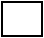 Ehepaar-/Familienmitgliedschaft (Mitgliederbeitrag pro Kalenderjahr CHF 60.00)Name: 	 Vorname: 	Name: 	 Vorname: 	Strasse: 	PLZ/Ort: 	Telefon: 	E-mail: 	Bemerkungen:Datum, Unterschrift: 	Bitte retournieren an: verein@chance-for-children.org